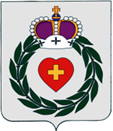                                   Районное Собрание                        муниципального образования                             муниципального района                                 «Боровский район»                                  Калужской области                                         РЕШЕНИЕ 9 июня 2022 г.                                    г. Боровск                                                     № 45Об  утверждении   порядка   рассмотрения кандидатур на муниципальные должности председателя,   заместителя   председателяи аудиторов  Контрольно-счетного  органа МО МР «Боровский район» В соответствии со статьей 6 Федерального закона от 07.02.2011 N 6-ФЗ "Об общих принципах организации и деятельности контрольно-счетных органов субъектов Российской Федерации и муниципальных образований", на основании  Устава муниципального образования муниципального района "Боровский район" Районное Собрание РЕШИЛО:1. Утвердить Порядок рассмотрения кандидатур на муниципальные должности председателя, заместителя председателя и аудиторов Контрольно-счетного органа муниципального образования муниципального района «Боровский район» (приложение).2. Решение Районного Собрания муниципального образования муниципального района «Боровский район» от 15 марта 2013г. № 21 «О порядке рассмотрения кандидатур на должность Председателя контрольно-счетного органа муниципального образования муниципального района «Боровский район» считать утратившим силу.3. Настоящее Решение вступает в силу со дня его официального опубликования.Глава муниципального образованиямуниципального района «Боровский район»Председатель Районного Собрания					А.В. БельскийПриложениек Решению Районного Собрания МО МР «Боровский район»от 9 июня 2022 г. N 45ПОРЯДОКРАССМОТРЕНИЯ КАНДИДАТУР НА МУНИЦИПАЛЬНЫЕ ДОЛЖНОСТИПРЕДСЕДАТЕЛЯ, ЗАМЕСТИТЕЛЯ ПРЕДСЕДАТЕЛЯ И АУДИТОРОВКОНТРОЛЬНО-СЧЕТНОГО ОРГАНА МУНИЦИПАЛЬНОГО ОБРАЗОВАНИЯ «БОРОВСКИЙ РАЙОН»1. Настоящий Порядок устанавливает процедуру рассмотрения кандидатур на муниципальные должности председателя, заместителя председателя и аудиторов контрольно-счетного органа муниципального образования муниципального района «Боровский район» для представления их к назначению на заседании Районного Собрания.2. В соответствии с Федеральным законом от 07.02.2011 N 6-ФЗ "Об общих принципах организации и деятельности контрольно-счетных органов субъектов Российской Федерации и муниципальных образований" и Положением о контрольно-счетном органе муниципального образования муниципального района «Боровский район» (далее – Положение о КСО) председатель, заместитель председателя, аудитор контрольно-счетного органа назначается на должность Районным Собранием муниципального образования муниципального района «Боровский район (далее – Районное Собрание) по результатам открытого голосования большинством голосов от установленного числа депутатов Районного Собрания.3. Предложения о кандидатурах на должность председателя контрольно-счетного органа вносятся в Районное Собрание в порядке и сроки, установленные статьёй 5 Положения о КСО. Предложения о кандидатурах на должности заместителя председателя и аудиторов контрольно-счетного органа вносятся в Районное Собрание председателем контрольно-счетного органа в порядке и сроки, установленные статьёй 5 Положения о КСО.4. Документы кандидатов, представленные в Районное Собрание на должность председателя, заместителя председателя, аудитора контрольно-счетного органа, направляются в финансово-бюджетный комитет. Внесенные кандидатуры должны соответствовать квалификационным требованиям, установленным статьёй  6 Положения о КСО в соответствии с законодательством.5. В течение тридцати календарных дней после окончания срока подачи предложений финансово-бюджетный комитет проверяет поданные предложения и приложенные к ним документы на соответствие установленным требованиям и проводит собеседование с каждым претендентом. Результаты проверки документов и собеседований по каждому претенденту вносятся в протоколы комитета. В случае несоответствия документов требованиям пункта 5 статьи 5 Положения о КСО комитет отклоняет кандидатуру претендента и не включает его в список кандидатов на должности председателя, заместителя председателя, аудитора контрольно-счетного органа.6. По результатам проверки документов и собеседований с претендентами в финансово-бюджетный комитет формирует список кандидатов на должности председателя, заместителя председателя, аудитора контрольно-счетного органа и направляет его вместе со всеми документами Председателю Районного Собрания для внесения данных вопросов в проект повестки дня заседания Районного Собрания.7. На заседании Районного Собрания председатель (представитель) финансово-бюджетного комитета докладывает об итогах работы. Каждому кандидату предоставляется время для выступления до 5 минут. Депутаты вправе задавать вопросы кандидату, высказывать свое мнение, выступать в поддержку кандидатов или против них.8. После обсуждения проводится открытое голосование по предложенным кандидатурам на должность председателя, заместителя председателя, аудитора контрольно-счетного органа.9. Назначенным на должность председателя, заместителя председателя, аудитора контрольно-счетного органа считается кандидат, за назначение которого проголосовало большинство от установленного числа депутатов Районного Собрания.10. В случае отклонения Районным Собранием предложенных кандидатур, субъекты выдвижения кандидатов на данную должность в течение одного месяца со дня вступления в силу соответствующего решения Районного Собрания вправе представить на рассмотрение Районного Собрания те же кандидатуры либо внести новые кандидатуры.